Результаты освоения курса внеурочной деятельности «Азбука безопасности»Личностные:• развитие личностных, в том числе духовных и физических, качеств, обеспечивающих защищенность жизненно важных интересов личности от внешних и внутренних угроз;• формирование потребности соблюдать нормы здорового образа жизни, осознанно выполнять правила безопасности жизнедеятельности, правила дорожного движения;• воспитание ответственного отношения к сохранению окружающей природной среды, личному здоровью как к индивидуальной и общественной ценности.Метапредметные: • овладение умениями формулировать личные понятия о безопасности; анализировать причины возникновения опасных и чрезвычайных ситуаций; обобщать и сравнивать по следствия опасных и чрезвычайных ситуаций; выявлять причинно-следственные связи опасных ситуаций и их влияние на безопасность жизнедеятельности человека;• овладение обучающимися навыками самостоятельно определять цели и задачи по безопасному поведению в повседневной жизни, на дорогах, в природе и в различных опасных и чрезвычайных ситуациях, выбирать средства реализации поставленных целей, оценивать результаты своей деятельности в обеспечении личной безопасности;• формирование умения воспринимать и перерабатывать информацию, генерировать идеи, моделировать индивидуальные подходы к обеспечению личной безопасности в повседневной жизни, на дорогах, в природе;• приобретение опыта самостоятельного поиска, анализа и отбора информации в области безопасности жизнедеятельности с использованием различных источников и новых информационных технологий;• развитие умения выражать свои мысли и способности слушать собеседника, понимать его точку зрения, признавать право другого человека на иное мнение;• формирование умений взаимодействовать с окружающими, выполнять различные социальные роли во время и при ликвидации последствий чрезвычайных ситуаций.Регулятивные УУД:ориентироваться в различных жизненных ситуациях и применять знания, умения и навыки в практической деятельности;планировать свои действия в соответствии с поставленной целью;контролировать свою деятельность по ходу или результатам выполненного задания;самостоятельно адекватно оценивать правильность своего решения в любой ситуации.Познавательные УУД:знать и соблюдать основные правила дорожного движения;знать основные дорожные знаки;наблюдать, делать выводы;задавать вопросы, уточняя непонятное;Коммуникативные УУД:сотрудничать с одноклассниками при выполнении заданий;выполнять требования и условия ролевых игр;учиться договариваться и приходить к общему решению;формулировать собственное мнение и отстаивать свою позицию;осуществлять взаимопомощь.                                Содержание  курса внеурочной деятельностиРаздел 1: Правила дорожного движения (13 часов).Наиболее безопасный путь в школу и домой. Правила перехода дорог. Движение пешеходов.Дорожные знаки. Сигналы светофора и регулировщика. Виды перекрёстков. Движение группами. Особенности движения по мокрой и скользкой дороге.Мы — пассажиры, обязанности пассажира. Правила поведения в транспорте.Раздел 2: Личная безопасность (6 часов).Общие понятия опасности и чрезвычайной ситуации.Защита человека в чрезвычайных ситуациях. Понятие ОБЖ. Правила общения с незнакомыми, правила поведения в незнакомой ситуации.Раздел 3: Безопасность в быту (4 часа).Возможные опасности и опасные ситуации, которые могут возникнуть дома. Ихпрофилактика.Как вести себя, когда ты дома один.Электричество и газ как источники возможной опасности.Лекарства и средства бытовой химии как источники опасности.«Опасная высота» — опасности, возникающие при нарушении правил поведения в жилище, на балконах и лестничных клетках.Причина возникновения пожаров в доме. Дым и его опасность. Правила безопасного поведения при возникновении пожара в доме.Раздел 4: Здоровый образ жизни (7 часов).Понятие о здоровом образе жизни и правильном питании. Сохранение здоровья в период эпидемий. Правила безопасного использования компьютер. Первая помощь при травматизме.Раздел 5: Безопасность в природе (4 часа). Правила и меры безопасного поведения на водоёмах в осенний, зимний, весенний и летний периоды. Основные спасательные средства. Правила поведения в лесу, на природе.Формы организации занятий:  экскурсия, практикум,  изготовление изделий, конкурсы, игровые программы, изготовление проектов, творческие лаборатории, просмотр видеороликов, составление свода правил, тестирование, олимпиада. Тематическое планированиеФилиал муниципального автономного общеобразовательного учреждения «Прииртышская средняя общеобразовательная школа» - «Полуяновская средняя общеобразовательная школа» РАБОЧАЯ ПРОГРАММА курса  внеурочной деятельности «Азбука безопасности»  для 1-4 классовна 2019-2020 учебный год Планирование составлено в соответствии с ФГОС НООСоставитель программы: Мухамедулина Зульфия Миршатовна, учитель начальных классов первой квалификационной категории   д.Полуянова 2019 год №п/пРазделы, темыКоличествочасов1.Правила дорожного движения.Мы идём в школу. Дорога в школу. ПДД.Наша деревня, город. Улица, проезжая часть, тротуар, газон.Движение пешеходов по улицам и дорогам. Я – велосипедист.Общие правила перехода улиц и дорог.Ты эти знаки уважай, ты их правильно читай (дорожные знаки).«Осторожно, дети!»Дорожные знаки.Какие опасности подстерегают на улицах и дорогах.Мы-пешеходы.Мы-пассажиры.Общие правила поведениия пассажиров.Обобщающее занятие по ПДД. Обобщающее занятие по ПДД. Игры по ПДД.132.Личная безопасность.Что такое личная безопасность. ОБЖ.Правила безопасного поведения в школе.Предупреждение травматизма по пути в школу. Незнакомые на улице.Гололёд, метель, заморозки.Защита от чрезвычайных ситуаций. Служба МЧС.Основные причины чрезвычайных ситуаций.Значение электросирены «Внимание всем!»63.Безопасность в быту.Безопасность в праздники. Использование пиротехнических средств.Один дома.Пожар. Возможные причины возникновения пожара.Меры пожарной безопасности. Правила поведения на пожаре.44.Здоровый образ жизни.Здоровье человека. Правильное питание.Почему нужно делать зарядку?Основы здорового образа жизни. Режим дня. Двигательная активность.Что такое личная гигиена и гигиена внешней среды? Болезни и их причины. Профилактика заболеваний.Компьютер и его влияние на здоровье человека.75.Безопасность в природе.Опасные погодные условия. Гололёд, метель, заморозки.Правила поведения на водоёмах.Правила поведения в лесу.Отдыхаем на природе. Подготовка к выходу на природу.4                            Итого:                            Итого:34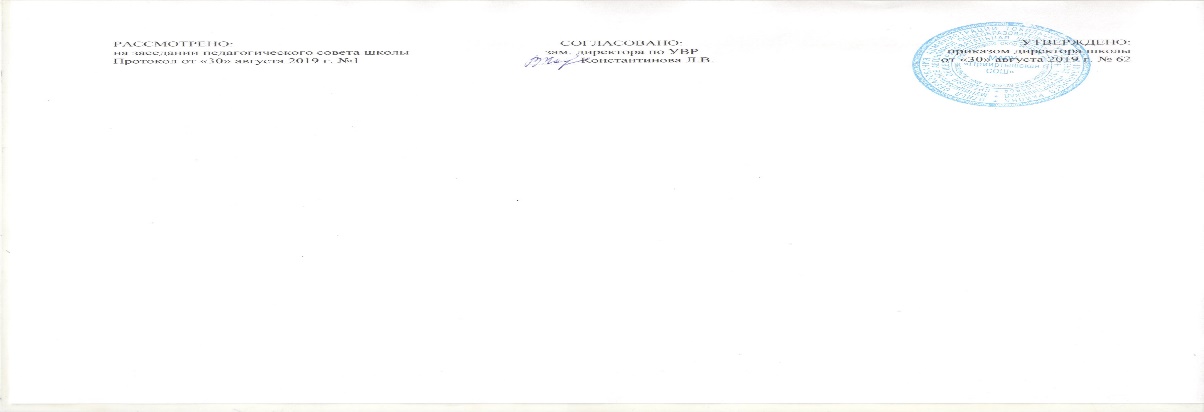 